UNIVERSIDADE FEDERAL RURAL DO RIO DE JANEIRO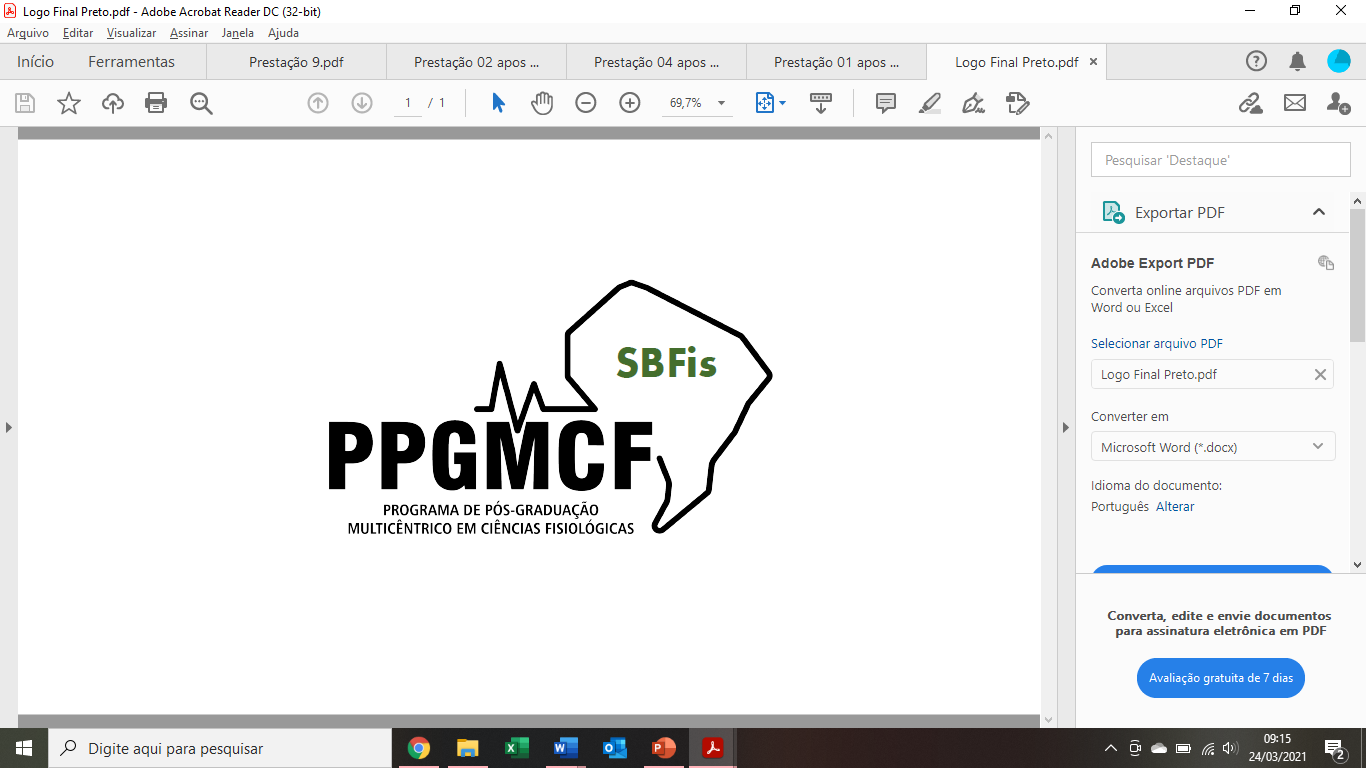 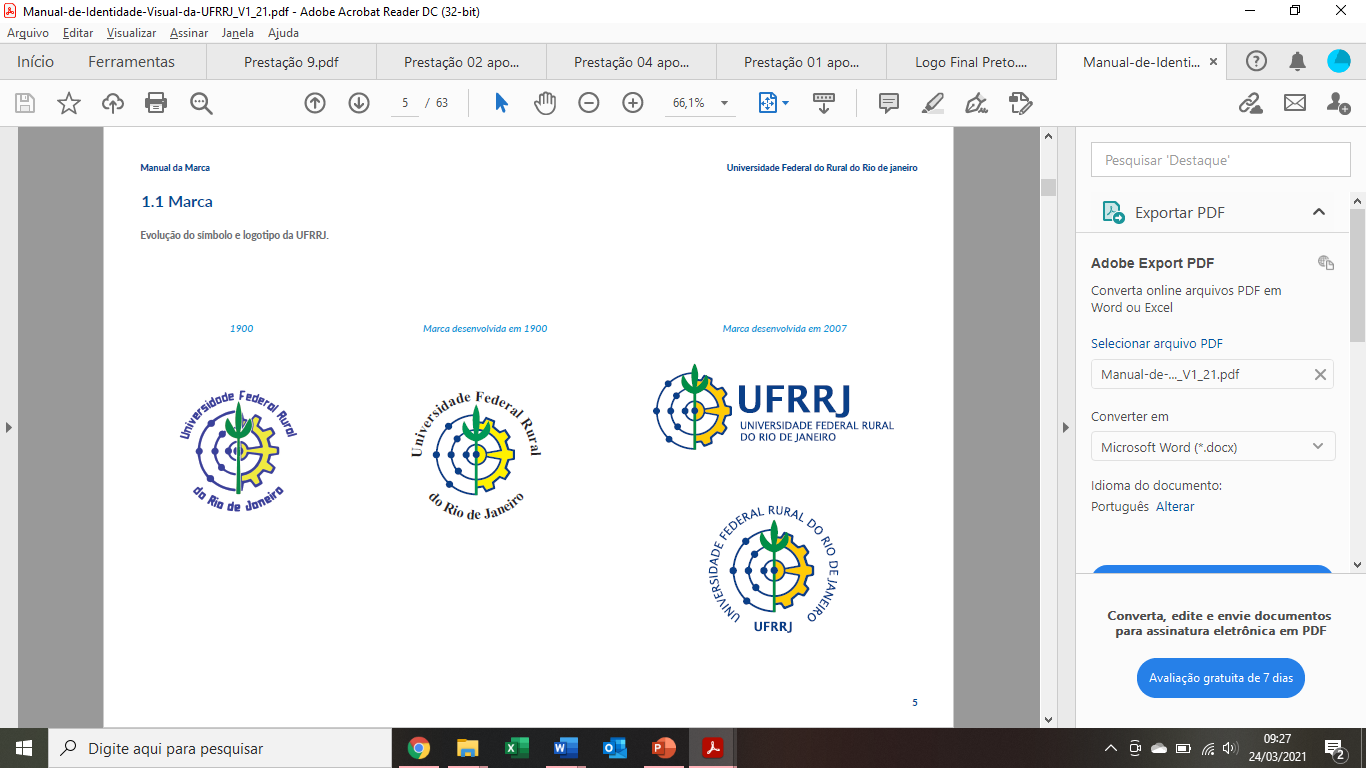 INSTITUTO DE CIÊNCIAS BIOLÓGICAS E DA SAÚDEPROGRAMA DE PÓS-GRADUAÇÃO MULTICÊNTRICOEM CIÊNCIAS FISIOLÓGICASMemorando s/N                                                             			      UFRRJ, ____/____/20_____         Do: Prof. Orientador ___________________________________________________________________À: Coordenação do Curso de Pós-Graduação Multicêntrico em Ciências FisiológicasAssunto: Defesa de tese/dissertação do discente _____________________________________________Senhor Coordenador,Solicito a V.Sa. as providências necessárias para aprovação e nomeação da Banca Examinadora abaixo indicada.Banca ExaminadoraResumo da tese/dissertaçãoAbstract da tese/dissertaçãoAtenciosamente, __________________________________________________                                                                           Orientador(a)ORIENTAÇÕES GERAIS(não é necessário imprimir esta página)Tendo em vista as diretrizes do Programa e as recomendações da Comissão de Avaliação da CAPES, os seguintes itens devem ser atendidos para indicar as Bancas de Mestrado e Doutorado: Deverão ser indicados para a Banca Examinadora de Mestrado pelo menos 01 (um) membro externo (não pertencente ao Quadro de Orientadores do PPGCF e da UFRRJ) e para o Doutorado pelo menos 02 (dois), com a indicação de membros suplentes para as respectivas categorias.As Bancas de Mestrado e Doutorado deverão conter pelo menos 01 (um) Docente Orientador do PPGCF e que pertença ao quadro da UFRRJ. c)	Para membros externos ao PPGCF, deve ser anexado a este Ofício de encaminhamento o currículo Lattes resumido (vinculação e publicação em artigos científicos nos últimos 5 anos). Para membros ainda não cadastrados no Programa adicionalmente deverão ser encaminhadas as seguintes informações: CPF, nacionalidade, ano de nascimento, maior título obtido, programa onde obteve este título e área de conhecimento, telefone e e-mail para contato.d)	Os membros externos não devem ser egressos recentes (últimos 5 anos) do PPGCF e do PMPGCF.e) 	PARA MEMBROS EXTERNOS, se houver necessidade, fornecer dados para diárias e passagens (Página 3 deste documento).Discente:Matrícula:Data de defesa:Horário:No de páginas da tese/dissertação:No de páginas da tese/dissertação:Título em português:Título em português:Palavras-chave:Palavras-chave:Keywords:Keywords:Docente/PesquisadorCPFTitulação no DoutoradoTitulação no DoutoradoVínculo InstitucionalVídeoconfe-rênciaDocente/PesquisadorCPFAnoInstituiçãoVínculo InstitucionalVídeoconfe-rênciaMEMBROS TITULARESMEMBROS TITULARESMEMBROS TITULARESMEMBROS TITULARESMEMBROS TITULARESMEMBROS TITULARESMEMBROS SUPLENTESMEMBROS SUPLENTESMEMBROS SUPLENTESMEMBROS SUPLENTESMEMBROS SUPLENTESMEMBROS SUPLENTES